2014 MICHIANA’S RISING STAR 
APPLICATION FOR ENTRY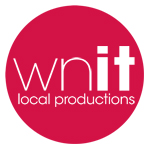 So you want to be Michiana's next great rising star? Well, every journey begins with a first step. Please fill out this form in its entirety and submit it along with a DVD or a link to a website that shows an accurate example of your performance (i.e., YouTube). Your performance will be judged by a jury from the community that will then determine if you will continue on your journey to becoming Michiana's Rising Star. BASIC INFORMATIONTell us about you and your group.Applicant Name: ________________________ 	Performing/Group Name: ________________________	Number of Performers: ____________		Age(s): _______________________________________If anyone is younger than 18 years old, please provide parent or guardian names and phone numbers:
   

Where are you from?
Performers must reside in the Michiana area.City: _______________________	State: ________________________CONTACT INFORMATIONDay Phone: _________________________	Evening Phone: ________________________________Email Address: ______________________	(Optional) Twitter: @____________________________If we promote your performance online, we’ll mention you.(Optional) Who is your employer?
If you work for an area business or organization, we'd love for them to promote you! Just let us know where you work and we'll do the talking. Maybe you'll end up in the company newsletter.Employer Name: ____________________________________________________________________PERFORMANCE INFORMATIONWhat will you be doing?Type of Performance: ________________________________________________________________ 	(Optional) Instruments: _______________________________________________________________	AUDITION LOCATIONSIf you or your group is selected, you will be assigned to one of the following audition locations. WNIT will try to assign you or your group to your nearest venue, but we may have to select another depending on entrant turnout. Please look over the list below and make sure you can be available for one of these dates before submitting this form. Warsaw Community High School, April 12th, 2014The Lerner Theatre, April 19th, 2014The Mendel Center, May 10th, 2014The Kroc Center, May 17th, 2014 (Pending)RULES AND CONSIDERATIONSPlease send along a DVD corresponding to your name and address to 300 West Jefferson Boulevard, South Bend, Indiana 46601. WNIT is not responsible for returning the DVDs. Please bring a DVD or CD of the music you need for your performance. If dancing, please keep in mind the size of the stage, as well as the lack of any stage to soften the surface. Should you make it to the final round, WNIT's stage size is 18'x10' which may be smaller than stages available for auditions. Our judges will review your performance sample and inform you as to whether you have been chosen to proceed to the next round. If you are chosen to proceed, you will be given a date and location where you will perform in front of our regional judges. If you are one of the five performers chosen to continue to the live broadcast show from your region, you will be required to commit in writing to being available to perform from August 4th through August 8th, 2014, 5:00pm - 9:30pm Eastern Time. If you are not available during that time you will not be able to participate in the competition. Rules For PerformancesWNIT maintains the right to exclude an act for any reason, including sexual gestures, obscene language, or inappropriate costumes or clothing. WNIT reserves the right to approve a performers' attire. 
Any performance deemed by WNIT to be too dangerous or that could possibly cause bodily harm to the performer or the audience will not be allowed. 
All acts will be limited to four (4) minutes. 
Performers who make their living on the basis of their performances are not eligible to participate in Michiana's Rising Star. 
All set-ups, such as band or stage set-ups, must be done within ten (10) minutes of the conclusion of one act and the beginning of the next act. WNIT may call off an act should it take longer than the allotted ten (10) minute set up. Due to restriction in time and space available, bands shall be required to share drum kits and amps. Performers under the influence of alcoholic beverages or non-prescription drugs will not be allowed to perform. 
I grant WNIT the right to use my likeness as it deems necessary to promote, broadcast, or otherwise showcase my appearance in any way it deems necessary. WNIT has the right to edit any portion of my performance and has sole copyright for the broadcast and any parts of the production. 
I agree to indemnify and hold WNIT, the staff, Board members and its sponsors, harmless from any and all claims arising out of a breach of this representation. I hold WNIT, its staff, Board members and its sponsors, harmless to any injury during my performance, on the way to the performance or surrounding any event of the performance. Immediate family members of the Board or Staff of WNIT are not eligible to participate. More information on Michiana’s Rising Star, including a complete list of the rules and regulations, are available on WNIT.ORG/RISINGSTAR.By signing below, I agree that I have read WNIT’s ground rules and agree to abide fully with each of the guidelines.I agree 										 Date 			Name (print)  												I grant WNIT the right to use my likeness as it deems necessary to promote, broadcast, or otherwise showcase my appearance in any way it deems necessary. WNIT has the right to edit any portion of my performance and has sole copyright for the broadcast and any parts of the production. I agree to indemnify and hold WNIT, the staff, Board members, and its sponsors, harmless from any and all claims arising out of a breach of this representation. I hold WNIT, its staff, Board members, and its sponsors, harmless to any injury during my performance, on the way to the performance or surrounding any event of the performance. Immediate family members of the Board or Staff of WNIT are not eligible to participate.I have read the above requirements and agree to the terms described.Signature			Date	____________________________________	Printed Name (if under 18 years of age custodial signature required)